                                                                                         Наталья Шор (Синина)КТО УКРАЛ СВЕТОФОР?! (5+)познавательная музыкальная сказкав пяти картинахДействующие лица:ЗайчонокБелочкаЕжикМедвежонок ЛисаТетушка Сова                                                Картина перваяРаннее утро в лесу. По очереди просыпаются обитатели леса. Медвежонок подметает поляну, Белочка поливает цветы, Зайчонок читает газету, Ежик руководит процессом. Звучит песня.Все (поют). В родном лесу дороги проложили,                       Движение машин по ним идет.                       Вот времена, вот нравы наступили:                       Задумался, как жить, лесной народ.  На перекрестке этом ведь придется  По-новому привыкнуть, как то жить.  Занятие для каждого найдется:    Для пользы леса будут все служить.                       Вот, Медвежонок, маленький, но сильный:                       Он пасеку построил, любит мед.                       А вот кафе-грибочек «У осины»,                       Там Белочка орешки продает.    Стал журналистом Зайчик наш ушастый.    В «Лесной газете» служит он теперь.    В день солнечный и даже в день ненастный    При деле оказался каждый зверь.                      А Ежик за порядком наблюдает:                      Он опытный и ловкий следопыт.                      И если кто-то что-то нарушает,                      То будет обнаружен и раскрыт.     Все хорошо, но только вот загвоздка:     Дороги как теперь переходить?!     Здесь надо на опасном перекрестке     Трехглазый светофор установить.                       Тогда исчезнуть для развития преграды,                       Порядок будет здесь торжествовать.                       И звери все, конечно, будут рады,                       Гостей в лесу приветливо встречать! Тетушка Сова. Уф-уф! Расшумелись, разыгрались с утра пораньше! Уф-уф! Молодежь! Непоседы! Лучше бы делом занимались, а то все поете, да танцуете...Зайчонок. А мы и занимаемся делом!Медвежонок. Ну, что вы расшумелись, тетушка Сова? Ведь сегодня в нашем лесу состоится грандиозное событие!Тетушка Сова. Грандиозное событие!!! Уф-уф!!! Можно подумать! Все грандиозные события происходят только ночью, а сейчас я полагаю еще утро...Ежик. Тетушка Сова! Тетушка Сова, послушайте! Сегодня на перекрестке двух главных улиц нашего леса...Все звери вместе. ... Грибной и Ягодной...Ежик. ... мы устанавливаем первый лесной светофор. Разве вы забыли, тетушка Сова? Ведь это решение мы принимали на общем собрании нашего леса.Тетушка Сова. Забыла? Уф-уф! Забыла?.. Я никогда ничего не забываю! Забыла. Ну, конечно, забыла!!! Разве с вами можно все упомнить! Уф-уф!   Белочка. Не сердитесь, тетушка Сова. Ведь теперь вы уже вспомнили? Тетушка Сова. Вспомнила, вспомнила... Ну, конечно, вспомнила! Общее собрание. Ох, и сладко же я тогда выспалась... Вспомнила! Первый лесной светофор. Как это необычно, как это непривычно... Как это мило и очень необходимо! А чего же вы все стоите? Ну-ка, быстро за дело! Раз, два, три!Все звери начинают подготовку к установлению светофора. Звучит песня.Ежик.Есть в лесу перекресток опасный,Нужно как-то проблему решить. Чтобы ездить, ходить без опаски,Светофор надо установить.Все.И тогда не будет по движению ссор. В этом всем поможет чудо-светофор.И тогда не будет по движению ссор. В этом всем поможет чудо-светофор.Ежик.Будет он зажигаться в три цвета. По-внимательней их разгляди: Приготовься на желтый, при этом  Красный - стоп, а зеленый — иди.Все.Все ребята знают это с малых пор.Вот зачем он нужен чудо-светофор.Все ребята знают это с малых пор.Вот зачем он нужен чудо-светофор.Ежик.И наступит дорожный порядокКогда правила будут все знать. Безопасно идти без оглядок,Будет всем светофор помогать.Все.Не возникнет больше на дороге спор. Все решит проблемы чудо-светофор.Не возникнет больше на дороге спор. Все решит проблемы чудо-светофор.Во время песни звери устанавливают на перекрестке светофор.Ежик. Ну, вот, друзья, теперь в нашем лесу наступил полный порядок. А самое главное в том, что теперь этот перекресток стал совершенно безопасным. Надеюсь, вы запомнили, как нужно переходить дорогу по сигналам светофора.Белочка. Если горит красный сигнал светофора- нужно стоять…Зайчонок. Если горит желтый сигнал светофора - нужно приготовиться…Медвежонок. А если загорится зеленый сигнал светофора, то можно переходить дорогу.Ежик. Все верно! Все правильно! Молодцы!Тетушка Сова. Опять шумите, опять кричите! Уф-уф! Белочка. Тетушка Сова, ну что вы все ворчите?!Тетушка Сова. Да по привычке, по привычке. Ладно, уж веселитесь, резвитесь. У вас сегодня такой праздник! А я вздремну немного. Спать-то, как хочется.Ежик. Ну, что, друзья, давайте прямо сейчас и проверим, как мы умеем правильно                                                                         переходить дорогу. Готовы? Звери разыгрывают сценку перехода дороги по сигналам светофора. Белочка. А сейчас я приглашаю всех к себе в кафе, чтобы отметить это замечательное событие. Нас ждет малиновый чай и ореховый торт. Зайчонок. Завтра же в нашей "Лесной газете" будет опубликован специальный репортаж об открытии нашего светофора. Медвежонок. Я принесу к чаю немного меда. Ежик. Главное, друзья, порядок и безопасность! Белочка. Прошу, прошу всех к столу!Звери уходят в кафе Белочки. В это время появляется Лиса. Она с чемоданом, коробкой. Явно из отпуска. Натыкается на светофор.Лиса. Так, так, так… Интересненько, интересненько...Забавненько, забавненько... Нет, ну что за народ! Стоит отлучиться на несколько дней и можно совершенно не  узнать своего родного леса. Что же это такое? Памятник? А может кто-то соорудил себе новое уютное гнездышко в авангардном стиле. И спросить-то не у кого. Ау-ау!!! Куда это все подевались?.. Ау-ау, тетушка Сова! Тетушка Сова! Да проснись же ты, засоня!Тетушка Сова. Уф-уф! Что такое? Землетрясение? Наводнение? Уф-уф!Лиса. Успокойся, успокойся, тетушка Сова. Все тихо и мирно.Тетушка Сова. Значит, можно спать.Лиса. Можно, конечно, можно...Э-э, нет, нет, постой, не засыпай! Я только что приехала. Никого еще не видела, ничего не знаю. Какие новости в нашем лесу?       Что случилось, приключилось? Тетушка Сова. Да все тихо и мирно. А новостей на сегодня больше нет. (Засыпает.)Лиса. Да, не спи ты, тетушка Сова. Лучше объясни мне, что это за сооружение появилось посреди леса. Тетушка Сова. Недоразумение?!Лиса. Какое недоразумение?!  Ты что, не слушаешь меня? Я говорю: сооружение!!! Тетушка Сова. Потрясение!!! Ограбление!!! Уф-уф! Караул! Караул! Грабят!!! Держи вора! Держи вора! Все сюда! Лес грабят! Лес грабят!!! Лиса. Да ты что раскричалась?! Кто кого грабит? Я тебя спрашиваю про сооружение, сооружение!В это время из кафе выбегают звери с испуганным видом.                                                                                        Зайчонок. Что случилось? Что приключилось? Кто что видел? Кто что слышал?Белочка. Держи! Лови! Сзади, сзади заходи!Медвежонок. Спасайся, кто может! Разбегайся, куда хочешь! Ежик. Спокойствие, только спокойствие! Без паники, друзья! Всем стоять!Все звери замирают на месте.Лиса. Мило, очень мило. Что это за столпотворение?! Ну чего вы все разбегались, чего раскричались? Белочка. Мы испугались...Лиса. Скажите спасибо вашей... тетушке! У меня у самой чуть сердце не остановилось. Ежик. Аналогично.Тетушка Сова.   Уф-уф! Простите меня, мои дорогие, простите. Сон приснился... страшный...ужасный ... Вот и почудилось будто наяву. Простите...Зайчонок. Да не волнуйтесь так, тетушка Сова.Белочка. Не переживайте.Медвежонок. Все хорошо, все спокойно. Ежик. А в чем собственно было дело?Лиса. Какое дело? Причем здесь дело? Я только поинтересовалась, что за сооружение появилось в нашем лесу...Медвежонок. Со-ору-же-ние..Лиса. Я спрашиваю, что это такое?.. (Показывает на светофор.)Все. Ах, это! . .Зайчонок. А это, дорогая и уважаемая Лиса, первый лесной светофор.Лиса. Све-то-фор?Все. Светофор!!!Лиса. Ну и какая же от него польза?Белочка. Польза от него большая, даже превеликая.Ежик. Позвольте, друзья, я все объясню. В последнее время на двух главных улицах нашего леса Грибной и Ягодной  увеличилось количество транспортных средств и пешеходов. Для безопасности движения было решено установить светофор. Теперь мы переходим дорогу или проезжаем по ней по правилам.Лиса. По правилам? Но я не люблю правила.Зайчонок. Это не просто правила - это правила дорожного движения.Лиса. Не нужны мне никакие правила!Ежик. Эти правила обязательны для всех! Идемте, друзья, а то у нас чай совсем остынет. (Звери идут в кафе.) Да, Лиса, и убери, пожалуйста, свои вещи с дороги, а то кто-нибудь ненароком наедет или наступит...Лиса. Некрасиво и несправедливо так поступать со мной! Правила, правила! Не нужны мне ваши дурацкие правила! Сами живите по правилам. Такая тонкая и нежная натура как я не признает никаких правил. (Поет.)                 Что творится в родимом лесу?                 Не дают мне запреты покоя.                 Ограничить в движении лису!                 Это ж надо придумать такое!                           С детства я где хочу, там хожу,                            По дорогам зайчишек гоняю.                            За машинами я не слежу                           И всегда и везде поспеваю.                Что я, рыжая, время терять?                Кормят ноги, не знак светофора.                Что же правила мне соблюдать,                Чтоб лишиться лисице простора?!                           Потеряла совсем я покой.                           Только будет поставлена точка.                          Ведь не зря родилась я лисой                           Папы с мамой хитрющая дочка.Ладно, мелюзга противная, я еще покажу вам кто главный в этом лесу! Я вам такие правила устрою!.. (Уходит.)Тетушка Сова. Уф-уф! Беда! Беда! Чую будет беда. Сон нехороший снился.. Уф-уф. Поспать что ли. Уф-уф. Уж лучше б не будил никто. Проснешься, а тут такое... Уф-уф-уф-уф... (Засыпает.)                               Картина вторая Утро. Звери просыпаются. Медвежонок подметает улицу. Белочка поливает клумбу с цветами. Ежик читает книгу. Зайчонок (выбегая). Экстренный выпуск "Лесной газеты"! Экстренный выпуск "Лесной газеты"! Грандиозное событие! Открытие первого лесного светофора! (Медвежонок и Белочка подбегают к Зайчонку и читают с восхищением газету.)Ежик. Друзья, я полагаю нам надо установить временное дежурство возле светофора. Все. А зачем?! Ежик. Чтобы мы все вместе постепенно привыкли к нему. Первым постовым я назначаю... Зайчонка. Будешь регулировать движение. Зайчонок. Вот здорово!Белочка и Медвежонок. А мы?Ежик. И до вас очередь дойдет. А пока каждый за свою работу.(Звери уходят заниматься своими делами.)Зайчонок ( поет).     Я стою на перекрестке,     За порядком я слежу.      Нарушителей дорожных      Ни за что не пропущу.               Есть опасность на дороге.               Надо это понимать.                И о правилах движенья                Никогда не забывать.      Ведь дорога не полянка,      Не площадка во дворе.      Здесь внимательным бесспорно      Надо быть тебе и мне.               Я стою на перекрестке               За порядком я слежу.               Нарушителей дорожных               Ни за что не пропущу.(Во время песни появляется Лиса, внимательно следит за Зайчонком.)Лиса. Поешь? Зайчонок. Пою! Лиса. Стоишь? Зайчонок. Стою!Лиса. Забавненько, забавненько... (Начинает ходить по дороге.)                   Зайчонок. Уважаемая, Лиса, позвольте зам заметить, что вы нарушаете, так сказать правила дорожного движения...Лиса. Что, что?..Зайчонок. Вы, так сказать, идете прямо по дороге...Лиса. Что, что?..Зайчонок. А этого, уважаемая Лиса, категорически делать нельзя... Лиса. Что?!Зайчонок. Пешеходам нельзя ходить по дороге, пешеходы должны ходить по тротуару.Лиса. Почему?Зайчонок. По... по тро-ту-ару...Лиса. Я спрашиваю, почему нельзя ходить по дороге?Зайчонок. Потому что по дороге едут машины, а для пешеходов предназначен тротуар. Но бывают случаи, когда рядом с дорогой нет тротуара. И тогда пешеход может идти по дороге, вернее по самому ее краешку и притом, навстречу движущимся машинам, чтобы их обязательно видеть.Лиса. Пешеходы! Машины! Тротуары! Дороги! Ничего я не желаю слушать! Учить он меня вздумал... Едет, едут! Да я сама на кого хочешь, наеду! Так наеду - костей не соберешь. Умник-разумник! Где хочу, там и хожу. Как хочу, так и хожу. Правила ваши мне не указ! Понял! Зайчонок. Уважаемая Лиса, позвольте зам заметить...Лиса. Молчать! Позвольте это вам заметить, уважаемый... Если я тебя раз увижу или услышу... плохо тебе будет журналист, очень плохо! Лиса уходит, Зайчонок ошалевший сидит у светофора. Выходит Медвежонок.Медвежонок. Сидишь? Зайчонок. Сижу.Медвежонок. Устал?Зайчонок. Устал...     Медвежонок. Иди, отдохни. Теперь я буду дежурить.Зайчонок. Да-да, хорошо... пойду, полежу... Криминальная хроника... Сегодня у первого лесного светофора было произведено нападение на постового. Постовой отделался легким испугом... Нападавшие скрылись... Пойду... полежу.Медвежонок. Точно устал. Переработался. Эх-хе-хе... А чего зря стоять, и посидеть можно. (Садится у светофора, поет.)                Я сижу на перекрестке,                 За порядком я слежу:                 Нарушителей дорожных               Ни за что не пропущу.                         Я их враз останавлю,                         И немного проучу.                         Чтоб не очень задавались,                         Штраф немедля наложу.                Я сижу на перекрестке,                За порядком я слежу:                Нарушителей дорожных               Ни за что не пропущу. Крадучись появляется Лиса.Лиса. Сидишь?Медвежонок. Ага! Сижу. Лиса. Спишь?Медвежонок. Не-а! Не сплю.Лиса. Вот и хорошо! Вот и славненько! Вот и чудненько! Вот и прекрасненько!Медвежонок. Да что тебе, Лиса. Случилось что?Лиса. Ох, случилось! Ох, приключилось! Ты же знаешь, Медвежонок, я всегда в делах, заботах, хлопотах. Все бегаю, бегаю, кручусь-верчусь. Жизнь такая пошла! Спала сегодня плохо. С утра горло болит...Медвежонок. Да, у тебя неважный вид.Лиса. С просьбой я к тебе: угости меня медком. Горлышко полечу, несколько дней дома полежу, в порядок себя приведу.Медвежонок. Мед - самое лучшее лекарство. Тебе какого?Лиса. Да все равно... Чтобы спать хорошо. Не высыпаюсь, Медвежонок. Устаю.Медвежонок.  Вот. (Протягивает Лисе банку меда.)Лиса. Вкусный ли? (Заставляет Медвежонка попробовать мед.)Медвежонок (пробует).  Конечно вкусный!Лиса. Сладкий ли? (Заставляет Медвежонка попробовать мед.)Медвежонок (пробует). Конечно сладкий!Лиса. А горло вылечит? (Заставляет Медвежонка попробовать мед.)МЕДВЕЖОНОК (пробует). Конечно, вылечит!Лиса. Вот и хорошо! Вот и славненько! Вот и чудненько! Спасибо тебе Медвежонок. (Уходит.)Медвежонок. Не болей! Вот ведь - Лиса, а тоже болеет. Ох, устал я что-то... Да и спать захотелось. Вздремну немного, а потом опять на дежурство.Тетушка Сова. Уф-уф! Кто расскажет, кто подскажет: день сейчас или ночь. Медвежонок.  Вечер, тетушка Сова. А скоро ночь.Тетушка Сова. Уф-уф, уф-уф. Вовремя проснулась. Вовремя.Медвежонок. Тетушка Сова, раз уж ты проснулась - подежурь немного за меня. А я тут рядышком ... полежу... лапу пососу...Тетушка Сова. Подежурю, подежурю. Все равно в дупле сижу, все равно вокруг смотрю. Уф-уф, уф-уф. Я за всеми наблюдаю, все в округе замечаю. Уф-уф. Темнеет. Медвежонок сладко засыпает. Тетушка Сова фырчит. Вдруг из-за деревьев появляется непонятное существо: то ли зверь, то ли птица. В черной маске вместо лица. Обходит весь перекресток. Оглядывается. Проверяет спящего Медвежонка, осторожно обходит Тетушку Сову. Затем, спиливает светофор и уносит его.                               Картина третьяРаннее утро. Лес просыпается. Звучит птичья трель. Из кафе выходит Белочка, идет к Медвежонку.Белочка. Доброе утро, Медвежонок! Пора вставать.Зайчонок. Доброе утро, друзья. Хочу вам прочитать заметку, которую я написал для следующего номера "Лесной газеты". (Начинает читать.) «Небывалый, случай произошел в нашем лесу...»Белочка. Милый, милый, зайчонок, с начала надо позавтракать, а уж потом заниматься газетой.Зайчонок. «На перекрестке двух главных улиц Грибной и Ягодной совершено дерзкое нападение на дежурного светофора...»Белочка. Клюквенный морс и морковное печенье...Одновременно Белочка и Зайчонок сталкиваются взглядами в том месте, где еще вчера стоял светофор.Зайчонок. Све-то-фор...Белочка. Све-то-фор...Зайчонок. Дерз-кое на-па-де-ние...Белочка. Ма-ма!!!Зайчонок. Ма-ма!!!Медвежонок. Что-что?!Белочка и Зайчонок. Светофор!!!Все вместе. Светофор!!! (Поют.)                            Что случилось? В чем беда?                             Что такое, господа?Белочка. Помогите, ради бога,                  Вновь опасная дорога.Медвежонок. После меда крепко спал,                           Кто-то светофор украл.Зайчонок. Все мы крепко, сладко спали,                    Светофор у нас украли.Все. Как теперь работать, жить,          По дорогам как ходить?!         Чтоб пропажу отыскать,          Надо Ежика позвать.         Пусть злодея он отыщит,          Ведь не зря он лучший сыщик,         Мы ж ему, как только сможем,          В этом деле все поможем.             Мы преступника найдем,              Светофор себе вернем.             Ох, несчастье, ох, беда!              Что случилось, господа?             После меда крепко спал,              Кто-то светофор украл.   Помогите, ради бога,    Вновь опасная дорога.   Мы преступника найдем,    Светофор себе вернем!!!   Мы преступника найдем,    Светофор себе вернем!!!Ежик (выходит). Что случилось? В чем беда? Что такое, господа?!Все вместе. Ежик, случилось страшное, ужасное...Нападение...Ограбление...Ежик. Объясните толком.Все (расступаются, показывая пустое место вместо светофора). Вот...Ежик. Всем оставаться на местах. Не двигаться!Зайчонок. Ежик, мы бесконечно виноваты...Мы не смогли уберечь наш первый единственный светофор...Мы подвергли страшной опасности всех жителей вашего леса!Ежик. Без сантиментов, Зайчонок. Лишние эмоции сейчас не нужны. Спокойствие только спокойствие. Холодная голова и чистые руки.Белочка. Ежик, вы напали на след?Ежик. Возможно, милая Белочка.Медвежонок. А чей это след?Ежик. В интересах следствия эта информация не подлежит разглашению. Кстати, Медвежонок, где вы были сегодня ночью?Медвежонок. Где я был... Да..здесь я был. Я же был дежурным после Зайчонка.Зайчонок. Я немного устал и Медвежонок...Ежик. Не вмешивайтесь, уважаемый Зайчонок, в расследование. Итак, вы были здесь, а что вы делали сегодня ночью...Медвежонок. Я...делал...я делал...да ничего я не делал, ничего я не делал - я спал.Ежик. Спал! Спал, спал и проспал. А почему вы спали, Медвежонок?Медвежонок. Я...я...нечаянно...я случайно...Понимаете, друзья, я съел немного меда и...и...и уснул. Простите меня.Белочка. Ежик, не будьте слишком строги к Медвежонку. Ведь такое может случиться с каждым.Ежик. Возможно, милая Белочка, но мой дедуктивный метод исключает подобные случайности.Белочка. Какой метод?Ежик. Дедуктивный.Белочка. Ах, Ежик, вы такой умный! Вы изобрели собственный метод!Ежик. Нет, нет это не я, это...Впрочем не важно. Зайчонок, что это?Зайчонок. Это моя новая заметка в газету.Ежик. Это я уже понял. Я спрашиваю, что за нападение, о котором вы пишите.Зайчонок. Вчера, когда я был дежурным у светофора, на меня было совершено нападение.Ежик. Вы узнали нападавших?Зайчонок. Узнал... но я был так напуган, что не могу вспомнить, кто это был.Ежик. Замечательно. Один вдруг засыпает, другой все забывает. Между этими двумя событиями есть пока необъяснимая связь.Белочка. Ежик, вы сможете отыскать наш светофор?Ежик. Не будем торопиться. Надо все проверить, всех расспросить... (Подходит к дуплу Тетушки Совы.) Тетушка Сова, тетушка Сова, меня терзают смутные сомнения, что сегодня ночью вы кое-что видели, и было бы лучше, если бы вы рассказали мне об этом.Тетушка Сова. Чуть что сразу ко мне. Что я видела?! Что я вообще могла видеть?.. Уф-уф. Ночью темно и совсем ничего не видно. Уф-уф. Да и стара я стала, плохо вижу, плохо слышу.Ежик Тетушка Сова, говорите по существу.Тетушка Сова. Ни-че-го я не ви-де-ла!!! Допрос устроил! Отказываюсь отвечать. Уф-уф,уф-уф. Тени видела... Не понятно то ли зверь, то ли птица. Без головы, без хвоста...Страшно, аж жуть!Белочка. Что же нам делать, Ежик?Ежик. Это сложное и запутанное дело, друзья.Медвежонок. Что надо делать? Чем мы можем помочь?Ежик. Нет, нет, друзья, это опасно и я не могу рисковать вами. Все свободны. (Звери расходятся.) А вас, Зайчонок, я попрошу остаться. (Белочка и Медвежонок уходят.) Тот, кто украл светофор, несомненно, рассчитывает, что дорога вновь станет опасной и нам будет трудно ее переходить. Поэтому вы должны сделать следующее... (Шепотом дает задание Зайчонку.  Зайчонок уходит.)Ежик (поет).              Разберется Ежик в самой страшной тайне,              Ведь не зря зовусь я: Ежик-следопыт.             Следовать по следу - вот мое призванье.              Будет злоумышленник без труда раскрыт.                        Мой тонкий нюх и взгляд мой зоркий                        Помогут истину найти.                        Попробует злодей мои иголки,                        Ему от наказанья не уйти.             При осмотре места факты установим.            А потом по факту дело заведем.           Чтоб узнать конкретно "а кого мы ловим"?            Все вокруг улики в кучу соберем.                      Мой тонкий нюх и взгляд мой зоркий.                      Помогут истину найти.                      Попробует злодей мои иголки,                      Ему от наказанья не уйти.            Дактелоскопию проведем умело,            Отпечатки снимем, выясним мотив.            А потом по следу двинемся мы смело.            Так и разгадаем этот детектив.                     Мой тонкий нюх и взгляд мой зоркий                     Помогут истину найти.                     Попробует злодей мои иголки,                     Ему от наказанья не уйти.                          Картина четвертая     Тот же перекресток. Медвежонок пытается подметать, но у него явно нет настроения. Белочка поливает свою клумбу.Белочка. Ну, что вы, Медвежонок, не стоит так расстраиваться. На вас же лицасовсем нет. Вы даже похудели, а это может быть опасно для Вашего здоровья.Медвежонок. Я виноват, ах, как я виноват. Мне доверили такое ответственное поручение, на меня все так надеялась, а я не оправдал... (Плачет.)Белочка. Не надо, не надо, Медвежонок, плакать, все обойдется. Никто не считает вас виноватым. Это просто трагическая случайность. А потом наш смелый и отважный Ежик обязательно найдет этого гнусного воришку. (Шепотом.) Ежик сегодня всю ночь просидел в засаде и наверняка уже кое-что разузнал.Медвежонок. А откуда вы знаете, что он был в засаде?Белочка (не без гордости). Я сама носила ему отвар из земляники и грибные котлеты. И даже не испугалась!Медвежонок. Вы такая храбрая, Белочка! Я горжусь Вами! Ночью... одна ...Белочка. По правде сказать, было чуть-чуть страшновато... Но только чуть-чуть. И при том я была не одна: со мной ходил Зайчонок...Медвежонок (удивленно). Зайчонок!..Белочка. Да. Он решил написать для своей газеты заметку  «Работа прославленного сыщика в реальных условиях по поимке преступника»!Медвежонок. Вот это да! Даже Зайчонок не испугался, я я...а я...а я...опять все проспал!!! Какой же я никчемный зверь, ничего я не умею, ничего я не могу толком сделать, ничего мне нельзя доверить или поручить. Не нужен я вам, от меня один только вред.Белочка. Что вы, что вы, Медвежонок. Вы самый лучший друг, а это - очень много значит.Медвежонок. Друг, друг, а светофор прозевал... (Заплакал.)Белочка. Ну, вот опять медвежьи слезы. Давайте лучше позавтракаем. Я принесу березовый сок и кедровые орехи. (Уходит в кафе.)Медвежонок. Даже Зайчонок смог, а я не смог...                                         Появляется Лиса.Лиса. Здравствуй, мой дружочек! Здравствуй, мой любезненький! Здравствуй, мой пухленький! Ну что это с тобой?! Не весел, не радостен. Случилось что? Заболел, захворал? Простыл? Или может, съел что-то не то? Да что ты молчишь, миленький? Что болит-то?!Медвежонок. Душа болит.Лиса. Душа?!Медвежонок. Так болит, аж, прямо воет.Лиса. Да с чего это тебя так? Напроказничал? Набезобразничал? Пустяки все это. Пройдет. Не бери дурного в голову.Медвежонок. В том-то и дело что не пройдет. Провинился я, Лиса, ох, как страшно провинился.Лиса. Да что случилось-то? Говори, косолапый, не томи!Медвежонок. Спал я сегодня ночью.Лиса. Эка невидаль! Ночью все спят.Медвежонок. Оказалось не все.Лиса. Опять тянешь бобра за хвост. Говори!Медвежонок. Спал я сегодня ночью...Лиса. Ну и....Медвежонок. Спал я сегодня ночью...Лиса. Дальше!Медвежонок. Спал я сегодня ночью...Лиса. Я это уже поняла.Медвежонок. Не перебивай меня, Лиса, мне и так тяжело вспоминать о случившимся. В общем... (Лиса повторяет за Медвежонком фразу.)...спал я сегодня ночью... (Дальше Медвежонок говорит один.) ... и проспал.Лиса. Ба! И всего-то! Ты знаешь, я сегодня тоже проспала. Зато выспалась.Медвежонок. Я не просто проспал, я светофор проспал.Лиса. Что-то?Медвежонок. Пока я спал, кто-то украл у нас светофор. Вот такие дела.Лиса. Ах, светофор... А я-то думаю, что это так просторно стало, ничего не мешает. ( В это время из кафе выходит Белочка.) Безобразие! Возмутительно! Кто посмел! У кого поднялась лапа на наш светофор! Как страшно жить.Белочка. Ты права, Лиса, если уж в родном лесу происходит такое...Лиса. Меры, непременно, нужны меры. Надо что-то предпринять и немедленно. Надо заявить куда следует и кому следует.Белочка. Все уже заявлено и предпринято. Наш лучший сыщик, Ежик, уже принялся за дело, и даже кое-что успел разнюхать.Лиса. Ах, как интересно !Погоня уже была?Белочка. Погони не было, а засада была.Лиса. Как романтично, как необычно! Я бы тоже хотела побывать в засаде.Медвежонок. Ну, что вы, Лиса, это же секретная операция и участвовать в ней могут не все.Лиса (пугая зверей). Ночь... темная, темная... кусты... луны почти не видно... зловещий шорох листьев... жуткий вой... Самый настоящий детектив! Обожаю детективы. Так что: поймали кого-то или нет?Ежик (появляясь неожиданно). Интересуетесь?Лиса. Я думаю, всем интересно, как продвигается ваше расследование. Ежик. Продвигается, продвигается.Медвежонок. А в какую сторону?Ежик. В нужную сторону. Я бы даже больше сказал - в правильную сторону.Медвежонок. И где эта правильная сторона?Ежик. Вы задаете слишком много вопросов. Не забывайте, дорогой друг, что и деревьев есть уши. Возможно, что за каким-нибудь деревом скрывается преступник, которого мы ищем.Лиса. Не пугайте нас, Ежик!Ежик. Я не пугаю. Я предупреждаю.Белочка. Друзья, нам надо быть внимательными и осторожными.Лиса. Раз здесь ничего интересного нет, я пойду домой. Счастливо оставаться.Медвежонок. Да, Лиса, совсем забыл спросить: тебе сегодня уже лучше?Лиса. Это ты о чем миленький?Медвежонок. Вчера-то горло у тебя болела, забыла что ли. Ты еще ко мне за медом приходила.Лиса. Ах, это... пустяки. Спасибо, дружочек, все уже прошло. И вспоминать не стоит.Медвежонок. А мед-то понравился?Лиса. Да, да... Некогда мне с тобой разговаривать, Медвежонок, дел дома невпроворот. Потом как-нибудь потолкуем, побеседуем, посплетничаем..Ежик. А для меня время найдется?Лиса. Да что вы ко мне пристали?Ежик. Значит, ты вчера приходила к Медвежонку за медом? Отвечай.Лиса. Приходила. Приходила! А что нельзя прийти за медом к старому другу? Ты мне друг, Медвежонок?Медвежонок. Конечно...Лиса.  Он меня пожалел, он мне помог, он меня спас... а вы... а вы бессердечные!..Белочка. Ну что ты, что ты, Лиса, мы все тебя очень жалеем и даже... любим.Лиса. Нет, нет, не обманывайте меня. Вы считаете, что хитрая, злая, жадная.Белочка. Неправда. Ты добрая...Медвежонок. И очень красивая.Лиса. Ах, как это приятно слышать. Спасибо вам, друзья, спасибо. Пойду домой. Как замечательно, когда рядом есть настоящие друзья. Белочка, заходите как-нибудь ко мне, посплетничаем. Медвежонок, вы просто герой!.. Ежик, держите меня в курсе вашего расследования...вдруг я смогу вам чем-нибудь помочь. Я вас всех люблю! Я вас всех обожаю! (Уходит.)Белочка. А она не такая плохая, как мы думали.Медвежонок. И очень красивая.Ежик. Не расслабляйся, герой. Лиса - она всегда лиса. С ней ухо надо держать востро ...Что-то Зайчонок задерживается...Медвежонок. Он что на задании?Белочка. На ответственном задании.Медвежонок. Опять я ничего не знаю. Опять мне ничего не сказали.Ежик. Хватит канючить. Лучше послушайте. Тот, кто украл наш светофор, наверняка решил так: нет светофора, и не будет правил. Но он очень сильно ошибся. Даже без светофора можно переходить дорогу по правилам.Белочка. Правда. Как здорово! Значит, мы опять сможем сделать наш перекресток безопасным?Ежик. Конечно. Именно этим и занят сейчас Зайчонок...Зайчонок (выбегая с тележкой). Я уже здесь, я уже здесь! Надеюсь, я не опоздал.Ежик. В самый раз. Ну, что приступим?! Белочка (показывая на тележку). Что это?Ежик. Сейчас вы все узнаете! (Поет. Во время песни достает дорожные знаки.)          Если нет здесь светофора          Мы решим задачу скоро.           У дороги знак поставим           И проблемы все исправим.                               Человечек вот идет:                               Пешеходный переход.                               Нарисованы полоски                               Белым цветом очень броско.         Пешеходный переход         Смело здесь идет народ.          Называется он зебра.          Говорю вам это верно.                               Но сначала, чтоб идти,                               Ты налево посмотри.                               Если нет машин, то  смело                               К середине подходи.          А затем на середине          Смотрим вправо: три - четыре.          Нет машин - не тормози,          До конца переходи.                               Под землей тоннель пророем.                               Переход мы там устроим.                               Что за чудо-переход?!                               Удивляется народ.          Здесь машины не бывают.         Пешеходам не мешают.         То подземный переход.         Ты иди там без забот.                               Вот ведь правила простые!                                Выполняйте их всегда.                               Будут все дороги эти                                Безопасными тогда! Ну, что, друзья, ситуация опять под контролем и наш перекресток вновь стал безопасным. Надеюсь, вы запомнили, как можно переходить дорогу, когда поблизости нет светофора?Белочка. Безопаснее всего переходит дорогу по пешеходному переходу... Медвежонок. Который называется - зебра!Белочка. Сначала посмотреть налево, убедиться, что рядом нет движущихся машин . . .Медвежонок. И можно переходить дорогу до середины.Белочка. Потом посмотреть направо, опять убедиться, что нет машин... Медвежонок. И смело  перейти вторую половину дороги.Ежик. Молодцы! А если рядом нет и знака перехода, тогда надо еще более внимательно переходить дорогу. Посмотреть налево: если нет машин - перейти до середины, посмотреть направо - и перейти дорогу до конца. Понятно?Все. Конечно.Ежик. А если рядом с дорогой есть подземный или надземный переход, то обязательно надо идти по подземному или надземному переходу. Ведь это самый безопасный переход.Зайчонок. Ежик, как это здорово, что вы догадались установить на нашем перекрестке знак пешеходного перехода. Теперь мы можем не волноваться за свою безопасность.Белочка. А все-таки где же наш светофор? И кто его украл? Ежик. Скоро вы вон узнаете, очень скоро. А пока...Все. За работу и дела! Звери уходят заниматься своими делами.Тетушка Сова. Уф-уф. Уф-уф. Как Ваше расследование, уважаемый сыщик? Ежик. Что именно вас интересует, тетушка Сова? Тетушка Сова. Подозреваемые есть? Или задержанные? Я волнуюсь, беспокоюсь.Ежик. И что же вас беспокоит?Тетушка Сова. Факты, дорогой друг, неоспоримые факты.Ежик.  Вы хотите мне сообщить какие-то факты?.. Я вас правильно понял?Тетушка Сова.  Уф-уф, уф-уф. Не знаю, как я начать... Уф-уф, уф-уф. Лиса приходила к медвежонку за медом. Это вы уже знаете и без меня. Так? Но она не только взяла у него мед, а еще и обманом накормила его медом. Вот! А самое любопытное то, что выбрала она сонный мед, от которого уж очень спать хочется. Понимаешь, сыщик? Она хитростью заставила Медвежонка скушать немного меда, после чего он крепко-крепко я уснул и проспал светофор. Вот и весь детектив! Смекаешь, Шерлок Холмс?Ежик. Так – так - так, вот оно недостающее звено этой загадки. Я был уверен, что без Лисы здесь не обошлось. Что же ты раньше молчала?Тетушка Сова. Всему свое время. Запомни это, Штирлиц. Помнишь, как в песне: ''Наступит время, сам поймешь, наверное..."Ежик. Да, да ,да, теперь я все, все понял. Спасибо тебе, тетушка Сова. Что ж операция вступает в завершающую фазу. Скоро преступник будет пойман и обезврежен. (Уходит.)Тетушка Сова. Ну, что ж, притворюсь как - будто сплю, может, еще что-то новенькое узнаю. Уф-уф, уф-уф...                               Картина пятаяНаступило еще одно утро в лесу. Звери просыпаются и как обычно занимаются своими делами.Ежик. Друзья, сегодня мне понадобится ваша помощь.Зайчонок. Опять засада?Ежик. Нет, кое-что посерьезней. Белочка. Погоня?Медвежонок. Захват?Ежик. Не торопитесь, я все объясню. Сегодня нам на нашем перекрестке  нужно организовать дорожно-транспортное происшествие...Все. Что?! Что вы такое говорите, Ежик?Ежик. Тише! Тише! Мы это сделаем специально, нарочно, чтобы наконец-то поймать вора. А для этого каждому из вас я сейчас дам ответственное задание.(Звери объединяются в круг и шепотом разрабатывают план операции.) Теперь все по местам. И будьте очень внимательны! (Медвежонок становится постовым на перекрестке. Появляется Лиса.)Лиса. Здравствуй, здравствуй, дружочек! Опять дежуришь? Опять порядок    соблюдаешь? Хочешь, скажу тебе по секрету... (оглядывается) бесполезное  это дело, только время зря теряешь. Медвежонок.  Почему это?Лиса. Да потому, глупенький. Что никому эти ваши правила не нужны.Медвежонок. Ошибаешься, Лиса. Они нам нужны, да и тебе тоже.Лиса. Не нужны они мне. Я привыкла к свободе.Медвежонок. Нет, Лиса, ты привыкла быть безответственной и невнимательнойЛиса. Слушай, умник, не зли меня. Я уже говорила и опять повторю: не буду соблюдать ваши правила. (Замечает знаки.) Опять понаставили чего-то. Не боитесь, что украдут,Медвежонок. А ты не боишься, что попадешь под машину? Лиса. Кто я?! Ох, насмешил, ох, напугал! Да я быстрая, да я верткая, да я резвая, за мной не одна машина не угонится. Медвежонок. Зря хвастаешься. Лиса. Зря? Да я ничего зря не делаю! Хочешь убедиться. Вот!  (Перебегает дорогу.) Поймал? Вот еще! (Опять перебегает дорогу. Делает это несколько раз.) Медвежонок. Лиса, не надо, перестань, я боюсь за тебя. Лиса, осторожней, слева машина едет. (Слышен звук приближающихся машин.)Лиса. Пусть едет. Едет, едет и объедет. Я успею, я всегда и везде успею.  Медвежонок. Ай-ай-ай, справа тоже машина едет.Лиса. Да  пусть едет.Лиса перебегает дорогу, Медвежонок пытается остановить ее. В это время слева выезжает Ежик, а справа Зайчонок. Они управляют самодельными машинами-игрушками. На перекрестке они сталкиваются с Лисов, она стукается сначала об одну машину, затем о другую и падает. Из     кафе выбегает Белочка. Все звери склоняются над Лисой,  которая лежит без движения. Белочка. Получилось?Ежик. Надеюсь, что да. Зайчонок, проверьте дыхание, Медвежонок пощупайте пульс.Белочка. Жива?Зайчонок. Жива. От испуга потеряла сознание, но скоро очнется. Ежик. Что ж, быстро за дело.Звери быстро выносят бинты, гипс, костыль и все это одевают на Лису.Ежик. Надеюсь, это послужит ей хорошим уроком. (Все убегают.)Лиса (потихоньку приходит в себя и с ужасом замечает на себе гипс, бинт, рядом лежащий костыль). Что это? Что это со мной? Моя лапка... Она не двигается! Моя голова! Моя шубка... Что же со мной теперь будет!.. (Поет.)                  Ах, как тяжко, мучительно, больно.                   Непригляден и жалок мой вид.                  В ДТП я попала невольно.                  До сих пор моя папка болит.                       Жертва я своего беспредела.                        Светофор мне лесной помешал.                        Ведь машина меня б не задела,                        Если б видела я красный сигнал.                  Светофор же я подло украла,                 Чтобы бегать, играть и спешить.                 Я ведь правила не соблюдала,                 Но теперь я их буду учить.                                                                                               Не полянка, не лес перекресток.                       Все должны это твердо понять.                        Чтоб его перейти надо просто                        Лишь три цвета всего различать.                И минует тогда вся опасность.                Как со мной не случится беда.                Про дорожную безопасность                Надо помнить везде и всегда.                      Жертва я своего беспредела.                       Светофор мне лесной помешал.                       Ведь машина меня б не задела,                       Если б видела я красный сигнал! Во время последних куплетов звери выходят из укрытия и наблюдают за Лисой.Ежик. Ну, что, Лиса, теперь-то ты убедилась, как это опасно перебегать дорогу? Белочка. Теперь ты поняла, как важен и необходим светофор?Зайчонок. Теперь ты почувствовала, как может быть страшно и больно? Медвежонок. Теперь ты видишь, какие могут быть последствия?Лиса. Вы правы, друзья... Простите меня, если можете...Только помогите! Неужели я навсегда останусь такой?..Ежик.  А ведь это ты украла наш светофор?! Вот мы и обнаружили воришку. Лиса. Простите, простите ... ( Звери делают вид, что не согласны прощать Лису.) Но как же, мне быть?..Ежик. Пусть тебе это послужит большим уроком! (Звери снимают с нее бинт и гипс. Лиса удивлена.) Сегодня мы тебя разыграли, но в следующий раз все может по-настоящему. Поняла?                                                                                                            Лиса. Поняла, поняла! Спасибо, друзья! Теперь я никогда не буду нарушать правила дорожной безопасности. Даю вам честное слово!Ежик. И кстати, Лиса, не забудь вернуть на место наш светофор.Медвежонок. А мы тебе с удовольствием поможем! (Все поют.)      В родном лесу дороги проложили,      Движение машин по ним идет.      Вот времена, вот нравы наступили:      Задумался, как жить, лесной народ.Все хорошо, но только вот загвоздка:Дороги как теперь переходить?!Здесь надо на опасном перекресткеТрехглазый светофор установить.         Тогда исчезнуть для развития преграды,          Порядок будет здесь торжествовать.          И звери все, конечно, будут рады,            Гостей в лесу приветливо встречать!                                 К О Н Е ЦАвтор: Шор (Синина) Наталья Яковлевна,            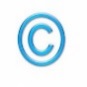 8-961-043-56-76  benefis-shor@yandex.ruпостановка пьесы возможнатолько с письменного согласия автора